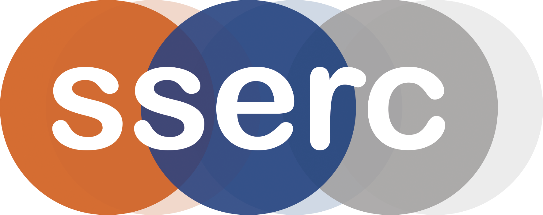 Activity assessedEster formation – small scaleDate of assessment3rd January 2018Date of review (Step 5)SchoolDepartmentStep 1Step 2Step 3Step 4Step 4Step 4Step 4Step 4List Significant hazards here:Who might be harmed and how?What are you already doing?What further action is needed?ActionsActionsActionsActionsActionsList Significant hazards here:Who might be harmed and how?What are you already doing?What further action is needed?by whom?by whom?Due dateDue dateDoneConcentrated ethanoic acid is corrosive and produces lachrymatory fumes.Pupils while carrying out experiment by spilling.Wear goggles (EN 166 3) and consider gloves. Work in a well-ventilated laboratory.Concentrated sulphuric acid is highly corrosive.Pupils while carrying out experiment by spilling.Wear goggles (EN 166 3) and consider gloves. Keep quantities to a minimum.Ethanol is highly flammablePupils / teacher by fireKeep away from any sources of ignition.3-methyl butanol is harmful if inhales and a respiratory irritant. It is also flammable.Pupils / teacher by fire or inhalation of fumesKeep away from any sources of ignition. Work in a well-ventilated laboratory.Description of activity:Esters are formed in test tubes between ethanoic acid and two different alcohols: ethanol and 3-muthyl butanol to give two different esters that can be identified by smell.Additional comments: